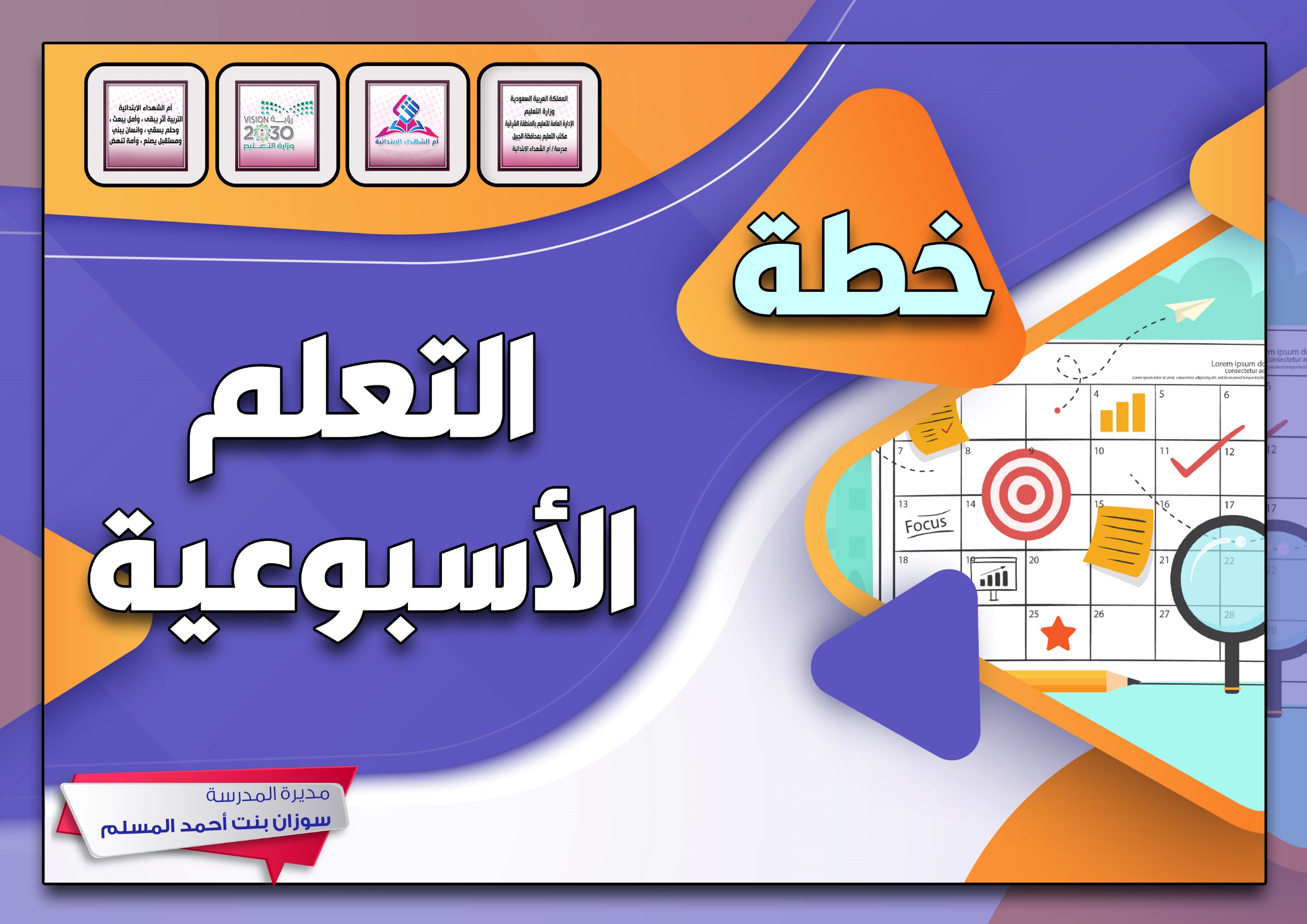 اليوم والتاريخالأحد     /     /1446هالاثنين     /     /1446هالثلاثاء     /     /1446هالأربعاء     /     /1446هالخميس     /     /1446هلغتيالواجباتالمهام الأدائية والمشاريعرياضياتالواجباتالمهام الأدائية والمشاريععلومالواجباتالمهام الأدائية والمشاريععلوم اجتماعيةالواجباتالمهام الأدائية والمشاريع